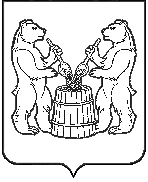 АДМИНИСТРАЦИЯ МУНИЦИПАЛЬНОГО ОБРАЗОВАНИЯ «УСТЬЯНСКИЙ МУНИЦИПАЛЬНЫЙ РАЙОН»  АРХАНГЕЛЬСКОЙ  ОБЛАСТИПОСТАНОВЛЕНИЕр.п. ОктябрьскийОб утверждении методики расчета платы по договорамна установку и эксплуатацию рекламной конструкциина объектах, находящихся в муниципальной собственности муниципального образования «Устьянский муниципальный район»В целях повышения эффективности использования муниципального имущества, в соответствии с решением Собрания депутатов муниципального образования «Устьянский муниципальный район» от 20 декабря 2019 года № 174 «О мерах по реализации Федерального закона от 13 марта 2006 №38-ФЗ «О рекламе»» администрация муниципального образования  «Устьянский муниципальный район» ПОСТАНОВЛЯЕТ:           1.   Утвердить прилагаемую Методику расчета платы по договорам на установку и эксплуатацию рекламной конструкции на объектах, находящихся в муниципальной собственности администрации муниципального образования  «Устьянский муниципальный район».2.  Настоящее постановление опубликовать в муниципальном вестнике «Устьяны» и разместить на официальном сайте администрации муниципального образования «Устьянский муниципальный район».            3.   Контроль за исполнением настоящего постановления возложить на начальника Управления строительства и инфраструктуры, заместителя главы администрации по строительству и муниципальному хозяйству Тарутина Александра Алексеевича.4. Настоящее постановление вступает в силу со дня  его опубликования.   Глава   муниципального образования                                             А.А. Хоробров                                                                              УТВЕРЖДЕНА                                                                               постановлением                                                                               администрации муниципальный  «Устьянский муниципальный район» от 10 февраля 2020 года № 181          МЕТОДИКАрасчета платы по договорам на установку и эксплуатацию рекламной конструкции на объектах, находящихсяв муниципальной собственности муниципальногообразования «Устьянский муниципальный район»1. Годовой размер платы за установку и эксплуатацию рекламной конструкции определяется исходя из размера базовой ставки с учетом площади информационного поля, технического исполнения, территориального расположения, места размещения, по следующей формуле:Пр = Бс x S x К1 x К2 x К3 x К4, где:Бс - базовая ставка платы по договорам на установку и эксплуатацию рекламной конструкции на объектах, находящихся в муниципальной собственности муниципального образования «Устьянский муниципальный район», руб.;S - площадь информационного поля рекламной конструкции в квадратных метрах;К1 - коэффициент, учитывающий размер информационного поля рекламной конструкции;К2 - коэффициент, учитывающий техническое исполнение рекламной конструкции;К3 - коэффициент, учитывающий территориальное расположение рекламной конструкции;К4 - коэффициент, учитывающий место размещения рекламной конструкции.2. Установить следующие значения коэффициентов, применяемых к базовой ставке платы по договорам на установку и эксплуатацию рекламной конструкции на объектах, находящихся в муниципальной собственности муниципального образования «Устьянский муниципальный район»:К1, учитывающий размер информационного поля рекламной конструкции:К2, учитывающий техническое исполнение рекламной конструкции:К3, учитывающий территориальное расположение рекламной конструкции:примечание: если рекламная конструкция расположена на пересечении двух улиц п.Октябрьский, то устанавливается коэффициент с максимальным значением.К4, учитывающий место размещения рекламной конструкции:3. За выдачу разрешения на установку рекламной конструкции на территории муниципального образования «Устьянский муниципальный район» уплачивается государственная пошлина в размерах и порядке, предусмотренных пунктом 105 статьи 333.33 Налогового кодекса Российской Федерации.4. Плата по договорам на установку и эксплуатацию рекламной конструкции на объектах, находящихся в муниципальной собственности муниципального образования «Устьянский муниципальный район», перечисляется в бюджет муниципального образования «Устьянский муниципальный район» ежегодно до 01 декабря текущего года.5. Базовая ставка платы по договорам на установку и эксплуатацию рекламной конструкции ежегодно и не чаще одного раза в год корректируется на коэффициент инфляционных процессов, который равен индексу потребительских цен за период с начала года (среднегодовой), утверждаемый распоряжением Правительства Архангельской области о прогнозе социально-экономического развития Архангельской области на следующий год.             от 10 февраля 2020 года  № 181- до 3 кв.м. включительно-1,0- свыше 3 кв.м. до 18 кв.м. включительно-0,5- свыше 18 кв.м. - 0,3- без устройства подсвета-0,6- с устройством подсвета - 0,5- неоновая (газосветная)-0,6- световолоконная-0,5- световые панели с автоматической сменой экспозиции-0,4- прочие-1,0- п.Октябрьский: территория, ограниченная улицами Комсомольская, Советская, Первомайская, Ленина- 1,0- для остальных улиц п.Октябрьский- 0,7- для населенных пунктов за исключением п.Октябрьский- 0,6- остальная территория муниципального образования «Устьянский муниципальный район» вне населенных пунктов- 0,45- на световой опоре-1,0- на здании-0,8- отдельно стоящая рекламная конструкция-0,5- на ограждении-0,5